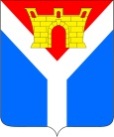 АДМИНИСТРАЦИЯ УСТЬ-ЛАБИНСКОГО ГОРОДСКОГО ПОСЕЛЕНИЯ УСТЬ-ЛАБИНСКОГО РАЙОНА П О С Т А Н О В Л Е Н И Еот 08.06.2020                                                                                              № 379город Усть-ЛабинскО внесении изменения в постановление администрации 
Усть-Лабинского городского поселения Усть-Лабинского района 
от 21 мая 2020 года № 356 «Об организации движения муниципальных маршрутов регулярных пассажирских перевозок на территории 
Усть-Лабинского городского поселения Усть-Лабинского района 
в период срока ограничительных мероприятий (карантина)»Руководствуясь постановлением главы администрации (губернатора) Краснодарского края от 4 июня 2020 года № 318 «О продлении режима «Повышенная готовность» и срока ограничительных мероприятий (карантина) на территории Краснодарского края и о внесении изменений 
в постановления главы администрации (губернатора) Краснодарского края 
от 13 марта 2020 года № 129 «О введении режима повышенной готовности 
на территории Краснодарского края и мерах по предотвращению распространения новой коронавирусной инфекции (COVID-19)», от 31 марта 2020 года № 185 «О введении ограничительных мероприятий (карантина) 
на территории Краснодарского края» п о с т а н о в л я ю:1. Внести в постановление администрации Усть-Лабинского городского поселения Усть-Лабинского района от 21 мая 2020 года № 356 «Об организации движения муниципальных маршрутов регулярных пассажирских перевозок на территории Усть-Лабинского городского поселения Усть-Лабинского района в период срока ограничительных мероприятий (карантина)» изменение, изложив пункт 1 в следующей редакции:«1. Индивидуальному предпринимателю Санькову Александру Валентиновичу организовать регулярные пассажирские перевозки автомобильным транспортом по муниципальным городским маршрутам, 
№ 1; 2; 3; 4; 5 согласно графику выходного дня с 0 часов 00 минут 6 мая 2020 года до 0 часов 00 минут 21 июня 2020 года.».2. Отделу по общим и организационным вопросам администрации 
Усть-Лабинского городского поселения Усть-Лабинского района (Владимирова) обнародовать настоящее постановление путем размещения его 
на официальном сайте администрации Усть-Лабинского городского поселения Усть-Лабинского района в информационно-коммуникационной сети «Интернет» www.gorod-ust-labinsk.ru.3. Контроль за выполнением настоящего постановления оставляю 
за собой.4. Постановление вступает в силу с 0 часов 00 минут 6 июня 2020 года.ГлаваУсть-Лабинского городского поселенияУсть-Лабинского района                                                                 С.А.Гайнюченко